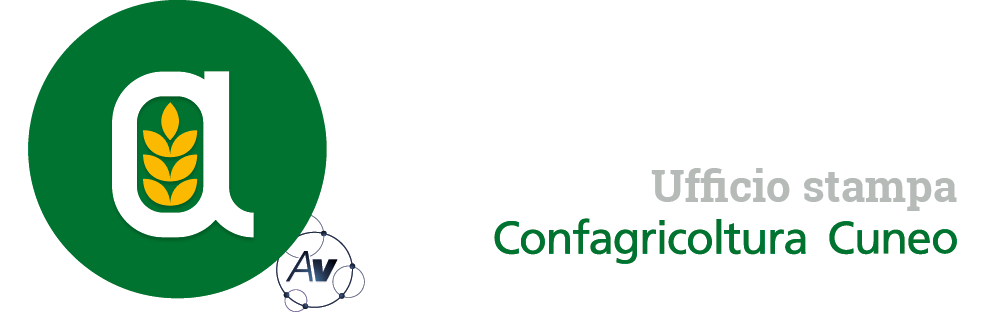 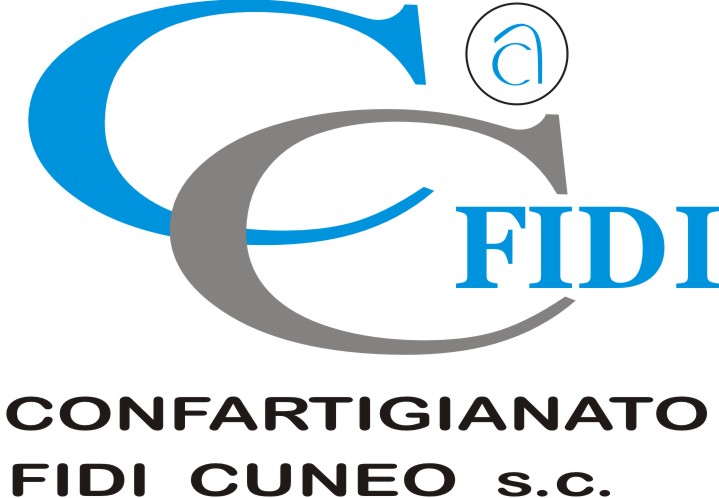 Autorivari - Corso IV Novembre, 8 12100 • Cuneo • Tel. 0171/601962 • staff@autorivari.com • www.autorivari.comDisposizioni antismog, Confagricoltura chiede alla Regione di aprire un confronto tecnicoLettera agli assessori Marnati e Protopapa. Data l’urgenza, non c’è stata possibilità di confronto e discussione, ma dai provvedimenti adottati da altre Regioni si nota che il quadro non è omogeneo09) 05.03.2021 – Confagricoltura Piemonte, con una lettera del presidente Enrico Allasia indirizzata agli assessori regionali all’Ambiente Matteo Marnati e all’Agricoltura Marco Protopapa ha chiesto ufficialmente la convocazione di un tavolo tecnico per discutere delle misure straordinarie antismog che rischiano di causare un danno economico rilevante alle aziende agricole. Con la D.G.R n. 9-2916 del 26 febbraio scorso – ricorda Confagricoltura - sono state infatti approvate una serie di disposizioni straordinarie per la tutela della qualità dell'aria, che per il settore agricolo si traducono essenzialmente in divieti, applicati nei periodi di superamento delle soglie di inquinamento, riguardanti la combustione all’aperto di paglie e residui colturali e la distribuzione in campo di tutte le matrici fertilizzanti contenenti azoto (reflui e digestati, sia palabili, sia  non palabili, concimi minerali, ammendanti e correttivi). Data l’urgenza del provvedimento, le misure sono state adottate praticamente senza possibilità di confronto e discussione.Confagricoltura Piemonte ritiene che non siano stati considerati in modo adeguato alcuni aspetti tecnico-agronomici fondamentali, in particolare per quanto riguarda la fertilizzazione. Infatti, nell’estendere l’obbligo di interramento immediato a tutti i concimi azotati non si è tenuto conto del fatto che questa operazione risulti agronomicamente impossibile qualora vi sia già una coltura in atto (per esempio grano o orzo) e che, a questo punto della stagione, non sia neanche possibile cambiare il piano di concimazione già impostato e in parte realizzato, ricorrendo, per esempio, a concimi a lento rilascio. Anche la letamazione dei prati in primavera, pratica agronomica non solo consigliata, ma raccomandata per quanto riguarda le coltivazioni biologiche, risulterebbe irrealizzabile, oltre che distruttiva per il cotico erboso, se il letame dovesse essere interrato.Inoltre le misure straordinarie per la qualità dell’aria, come è stato più volte affermato, dovrebbero essere applicate in modo uniforme in tutte le Regioni del Bacino Padano per poter rispondere in modo adeguato sia alle esigenze di carattere ambientale, sia agli obblighi derivanti dalla procedura di inflazione.Esaminando i provvedimenti adottati dalle altre Regioni – fa rilevare Confagricoltura - si può notare che il quadro non è omogeneo.La Regione Lombardia prevede il divieto di spandimento degli effluenti di allevamento, delle acque reflue, dei digestati, dei fertilizzanti e dei fanghi di depurazione in tutti i casi di superamento dei limiti di inquinamento dell’aria.  Sono però state definite con precisione le matrici fertilizzanti soggette alle limitazioni, tra l’altro con esclusione dei letami, e consentite numerose modalità di applicazione al terreno oltre all’iniezione e interramento immediato, tra le quali la distribuzione localizzata su colture in atto. L’Emilia-Romagna, pur estendendo territorialmente le misure come Piemonte e Lombardia, ha limitato il divieto allo spandimento dei liquami, facendo salva l’applicazione con interramento immediato o iniezione diretta. Il Veneto infine a tutt’oggi non ha ancora approvato alcuna delibera che tratti le misure straordinaria per la qualità dell’aria.Sembrano quindi potersi aprire degli spazi – sostiene Confagricoltura - per una parziale revisione della delibera del Piemonte o comunque per la definizione di indicazioni operative più dettagliate riguardo alle fertilizzazioni.Confagricoltura Piemonte ritiene che si possa anche prendere in considerazione, quale modalità non dannosa per l’ambiente, la distribuzione controllata dei concimi minerali in prossimità di eventi piovosi, previsti dal Servizio meteo regionale; la loro distribuzione con pressoché immediata infiltrazione negli strati superficiali del terreno contribuirebbe a migliorare la qualità dell’aria e consentirebbe un assorbimento più veloce dell’azoto con limitate dispersioni in atmosfera.